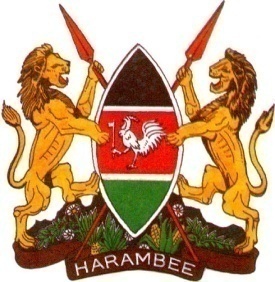 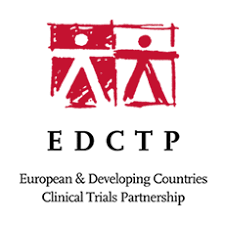 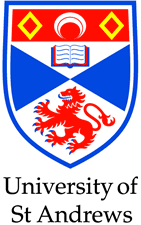 SOLUTIONS TO HEALTH SYSTEM BARRIERS ON OPTIMUM UPTAKE OF DIAGNOSTIC AND TREATMENT TOOLS IN KENYABackgroundTuberculosis (TB) is a disease of public health importance. Over 40% of TB in Kenya remains undetected, with 75% of identified cases with drug resistant TB not laboratory confirmed. It is therefore important to determine barriers that hamper tributaries of TB diagnosis algorithm to achieve absolute treatment success. New TB diagnostic tools with better detection capabilities are always developed but their uptake still remains selective, whereas the disease is crosscutting Key findingsPOLICYRESEARCH BRIEF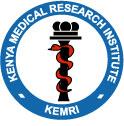 